USE COMO GUÍA PARA LLENAR EL FORMULARIO DE REGISTROAplique para todos los campos de registro: fuente/letra Times New Romas, tamaño 12, escriba tipo oración.IMPRIMA por ambas caras de la hoja (solo aplica para este Formulario)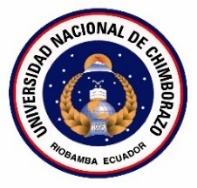 UNIVERSIDAD NACIONAL DE CHIMBORAZO VICERRECTORADO ACADÉMICOCOORDINACIÓN DE GESTIÓN DE BIBLIOTECASRegistro y autorización de publicación en el Repositorio Institucional Trabajos de Investigación para Titulación UNIVERSIDAD NACIONAL DE CHIMBORAZO VICERRECTORADO ACADÉMICOCOORDINACIÓN DE GESTIÓN DE BIBLIOTECASRegistro y autorización de publicación en el Repositorio Institucional Trabajos de Investigación para Titulación UNIVERSIDAD NACIONAL DE CHIMBORAZO VICERRECTORADO ACADÉMICOCOORDINACIÓN DE GESTIÓN DE BIBLIOTECASRegistro y autorización de publicación en el Repositorio Institucional Trabajos de Investigación para Titulación UNIVERSIDAD NACIONAL DE CHIMBORAZO VICERRECTORADO ACADÉMICOCOORDINACIÓN DE GESTIÓN DE BIBLIOTECASRegistro y autorización de publicación en el Repositorio Institucional Trabajos de Investigación para Titulación UNIVERSIDAD NACIONAL DE CHIMBORAZO VICERRECTORADO ACADÉMICOCOORDINACIÓN DE GESTIÓN DE BIBLIOTECASRegistro y autorización de publicación en el Repositorio Institucional Trabajos de Investigación para Titulación Almacenamiento: para uso del personal de BibliotecaAlmacenamiento: para uso del personal de BibliotecaAlmacenamiento: para uso del personal de BibliotecaCampus Edison Riera R.                              Campus Edison Riera R.                              Almacenamiento: para uso del personal de BibliotecaAlmacenamiento: para uso del personal de BibliotecaAlmacenamiento: para uso del personal de BibliotecaCampus La DolorosaCampus La DolorosaAlmacenamiento: para uso del personal de BibliotecaAlmacenamiento: para uso del personal de BibliotecaAlmacenamiento: para uso del personal de BibliotecaDirección de PosgradoDirección de PosgradoCarrera o Programa de Maestría/ Especialización:Carrera o Programa de Maestría/ Especialización:Carrera o Programa de Maestría/ Especialización:Carrera o Programa de Maestría/ Especialización:Carrera o Programa de Maestría/ Especialización:Carrera o Programa de Maestría/ Especialización:Seleccione el tipo de trabajo de investigación para titulación o tipología documental, según aplique: Seleccione el tipo de trabajo de investigación para titulación o tipología documental, según aplique: Seleccione el tipo de trabajo de investigación para titulación o tipología documental, según aplique: Seleccione el tipo de trabajo de investigación para titulación o tipología documental, según aplique: Seleccione el tipo de trabajo de investigación para titulación o tipología documental, según aplique: Seleccione el tipo de trabajo de investigación para titulación o tipología documental, según aplique: GradoPosgradoArtículo científicoArtículo científicoOtroOtroAutor (es): Autor (es): Autor (es): Autor (es): Autor (es): Autor (es): Número de cédula de identidad: Número de cédula de identidad: Número de cédula de identidad: Número de cédula de identidad: Número de cédula de identidad: Número de cédula de identidad: Teléfono: Teléfono: Correo electrónico:  Correo electrónico:  Correo electrónico:  Correo electrónico:  Tutor (a): Tutor (a): Tutor (a): Tutor (a): Tutor (a): Tutor (a): Título de la tesis: Título de la tesis: Título de la tesis: Título de la tesis: Título de la tesis: Título de la tesis: Año:N° páginas:N° Referencias bibliográficas:N° Referencias bibliográficas:Anexos: Anexos: CD:DVD:Planos:Planos:Otros adjuntos (indique): Otros adjuntos (indique): Colaborador (es): Colaborador (es): Colaborador (es): Colaborador (es): Colaborador (es): Colaborador (es): Entidad que auspicio la investigación: Entidad que auspicio la investigación: Entidad que auspicio la investigación: Entidad que auspicio la investigación: Entidad que auspicio la investigación: Entidad que auspicio la investigación: Financiamiento: GradoFinanciamiento: GradoFinanciamiento PosgradoFinanciamiento PosgradoFinanciamiento PosgradoFinanciamiento PosgradoSi: No: Si: Si: No: No: Fecha de entrega del trabajo para titulación: Fecha de entrega del trabajo para titulación: Fecha de entrega del trabajo para titulación: Fecha de entrega del trabajo para titulación: Fecha de entrega del trabajo para titulación: Fecha de entrega del trabajo para titulación: Grado académico a obtener: Grado académico a obtener: Grado académico a obtener: Grado académico a obtener: Grado académico a obtener: Grado académico a obtener: RESUMEN:RESUMEN:RESUMEN:RESUMEN:RESUMEN:RESUMEN:Palabras claves: Palabras claves: Palabras claves: Palabras claves: Palabras claves: Palabras claves: ABSTRACT:ABSTRACT:ABSTRACT:ABSTRACT:ABSTRACT:ABSTRACT:Resolución para NO Publicar: Si:No:No:N° Res.N° Res.Firma (s)____________________                                                                          ____________________Pirela Parra, Ana Margarita                                                             Araujo Bravo, Alberto AntonioFirma (s)____________________                                                                          ____________________Pirela Parra, Ana Margarita                                                             Araujo Bravo, Alberto AntonioFirma (s)____________________                                                                          ____________________Pirela Parra, Ana Margarita                                                             Araujo Bravo, Alberto AntonioFirma (s)____________________                                                                          ____________________Pirela Parra, Ana Margarita                                                             Araujo Bravo, Alberto AntonioFirma (s)____________________                                                                          ____________________Pirela Parra, Ana Margarita                                                             Araujo Bravo, Alberto AntonioFirma (s)____________________                                                                          ____________________Pirela Parra, Ana Margarita                                                             Araujo Bravo, Alberto AntonioYo (Nosotros), Indique Apellidos y Nombres, con cédula de identidad N° Indique, declaro  tener conocimiento de lo establecido en el artículo 144 de la Ley Orgánica de Educación Superior, referido a la obligación de las Instituciones de Educación Superior “a entregar los trabajos de titulación que se elaboren para la obtención de títulos académicos de grado y posgrado en formato digital para ser integrados al Sistema Nacional de Información de la Educación Superior del Ecuador para su difusión pública respetando los derechos de autor"; en tal sentido autorizo a la Universidad Nacional de Chimborazo a difundir a través del Repositorio Institucional UNACH el trabajo de titulación del cual soy autor (a)/ somos autores. Asimismo, declaro la cesión no exclusiva de derechos de autor.En Riobamba, a la fecha de su presentación, conforme firmo/ firmamos.XXXXX (Identifique sus datos y firme)Los datos suministrados son de responsabilidad del (de los) Graduado (s), para los fines pertinentes.Yo (Nosotros), Indique Apellidos y Nombres, con cédula de identidad N° Indique, declaro  tener conocimiento de lo establecido en el artículo 144 de la Ley Orgánica de Educación Superior, referido a la obligación de las Instituciones de Educación Superior “a entregar los trabajos de titulación que se elaboren para la obtención de títulos académicos de grado y posgrado en formato digital para ser integrados al Sistema Nacional de Información de la Educación Superior del Ecuador para su difusión pública respetando los derechos de autor"; en tal sentido autorizo a la Universidad Nacional de Chimborazo a difundir a través del Repositorio Institucional UNACH el trabajo de titulación del cual soy autor (a)/ somos autores. Asimismo, declaro la cesión no exclusiva de derechos de autor.En Riobamba, a la fecha de su presentación, conforme firmo/ firmamos.XXXXX (Identifique sus datos y firme)Los datos suministrados son de responsabilidad del (de los) Graduado (s), para los fines pertinentes.Yo (Nosotros), Indique Apellidos y Nombres, con cédula de identidad N° Indique, declaro  tener conocimiento de lo establecido en el artículo 144 de la Ley Orgánica de Educación Superior, referido a la obligación de las Instituciones de Educación Superior “a entregar los trabajos de titulación que se elaboren para la obtención de títulos académicos de grado y posgrado en formato digital para ser integrados al Sistema Nacional de Información de la Educación Superior del Ecuador para su difusión pública respetando los derechos de autor"; en tal sentido autorizo a la Universidad Nacional de Chimborazo a difundir a través del Repositorio Institucional UNACH el trabajo de titulación del cual soy autor (a)/ somos autores. Asimismo, declaro la cesión no exclusiva de derechos de autor.En Riobamba, a la fecha de su presentación, conforme firmo/ firmamos.XXXXX (Identifique sus datos y firme)Los datos suministrados son de responsabilidad del (de los) Graduado (s), para los fines pertinentes.Yo (Nosotros), Indique Apellidos y Nombres, con cédula de identidad N° Indique, declaro  tener conocimiento de lo establecido en el artículo 144 de la Ley Orgánica de Educación Superior, referido a la obligación de las Instituciones de Educación Superior “a entregar los trabajos de titulación que se elaboren para la obtención de títulos académicos de grado y posgrado en formato digital para ser integrados al Sistema Nacional de Información de la Educación Superior del Ecuador para su difusión pública respetando los derechos de autor"; en tal sentido autorizo a la Universidad Nacional de Chimborazo a difundir a través del Repositorio Institucional UNACH el trabajo de titulación del cual soy autor (a)/ somos autores. Asimismo, declaro la cesión no exclusiva de derechos de autor.En Riobamba, a la fecha de su presentación, conforme firmo/ firmamos.XXXXX (Identifique sus datos y firme)Los datos suministrados son de responsabilidad del (de los) Graduado (s), para los fines pertinentes.Yo (Nosotros), Indique Apellidos y Nombres, con cédula de identidad N° Indique, declaro  tener conocimiento de lo establecido en el artículo 144 de la Ley Orgánica de Educación Superior, referido a la obligación de las Instituciones de Educación Superior “a entregar los trabajos de titulación que se elaboren para la obtención de títulos académicos de grado y posgrado en formato digital para ser integrados al Sistema Nacional de Información de la Educación Superior del Ecuador para su difusión pública respetando los derechos de autor"; en tal sentido autorizo a la Universidad Nacional de Chimborazo a difundir a través del Repositorio Institucional UNACH el trabajo de titulación del cual soy autor (a)/ somos autores. Asimismo, declaro la cesión no exclusiva de derechos de autor.En Riobamba, a la fecha de su presentación, conforme firmo/ firmamos.XXXXX (Identifique sus datos y firme)Los datos suministrados son de responsabilidad del (de los) Graduado (s), para los fines pertinentes.Yo (Nosotros), Indique Apellidos y Nombres, con cédula de identidad N° Indique, declaro  tener conocimiento de lo establecido en el artículo 144 de la Ley Orgánica de Educación Superior, referido a la obligación de las Instituciones de Educación Superior “a entregar los trabajos de titulación que se elaboren para la obtención de títulos académicos de grado y posgrado en formato digital para ser integrados al Sistema Nacional de Información de la Educación Superior del Ecuador para su difusión pública respetando los derechos de autor"; en tal sentido autorizo a la Universidad Nacional de Chimborazo a difundir a través del Repositorio Institucional UNACH el trabajo de titulación del cual soy autor (a)/ somos autores. Asimismo, declaro la cesión no exclusiva de derechos de autor.En Riobamba, a la fecha de su presentación, conforme firmo/ firmamos.XXXXX (Identifique sus datos y firme)Los datos suministrados son de responsabilidad del (de los) Graduado (s), para los fines pertinentes.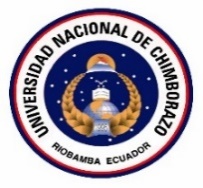 UNIVERSIDAD NACIONAL DE CHIMBORAZO VICERRECTORADO ACADÉMICOCOORDINACIÓN DE GESTIÓN DE BIBLIOTECASRegistro y autorización de publicación en el Repositorio Institucional Trabajos de Investigación para TitulaciónUNIVERSIDAD NACIONAL DE CHIMBORAZO VICERRECTORADO ACADÉMICOCOORDINACIÓN DE GESTIÓN DE BIBLIOTECASRegistro y autorización de publicación en el Repositorio Institucional Trabajos de Investigación para TitulaciónUNIVERSIDAD NACIONAL DE CHIMBORAZO VICERRECTORADO ACADÉMICOCOORDINACIÓN DE GESTIÓN DE BIBLIOTECASRegistro y autorización de publicación en el Repositorio Institucional Trabajos de Investigación para TitulaciónUNIVERSIDAD NACIONAL DE CHIMBORAZO VICERRECTORADO ACADÉMICOCOORDINACIÓN DE GESTIÓN DE BIBLIOTECASRegistro y autorización de publicación en el Repositorio Institucional Trabajos de Investigación para TitulaciónUNIVERSIDAD NACIONAL DE CHIMBORAZO VICERRECTORADO ACADÉMICOCOORDINACIÓN DE GESTIÓN DE BIBLIOTECASRegistro y autorización de publicación en el Repositorio Institucional Trabajos de Investigación para TitulaciónAlmacenamiento: para uso del personal de BibliotecaAlmacenamiento: para uso del personal de BibliotecaAlmacenamiento: para uso del personal de BibliotecaAlmacenamiento: para uso del personal de BibliotecaCampus Edison Riera R.                              Campus Edison Riera R.                              Indique según apliqueAlmacenamiento: para uso del personal de BibliotecaAlmacenamiento: para uso del personal de BibliotecaAlmacenamiento: para uso del personal de BibliotecaAlmacenamiento: para uso del personal de BibliotecaCampus La DolorosaCampus La DolorosaXAlmacenamiento: para uso del personal de BibliotecaAlmacenamiento: para uso del personal de BibliotecaAlmacenamiento: para uso del personal de BibliotecaAlmacenamiento: para uso del personal de BibliotecaDirección de PosgradoDirección de PosgradoXCarrera o Programa de Maestría/ Especialización:Indique, escriba tipo oración. ELEMPLO: Ingeniería IndustrialCarrera o Programa de Maestría/ Especialización:Indique, escriba tipo oración. ELEMPLO: Ingeniería IndustrialCarrera o Programa de Maestría/ Especialización:Indique, escriba tipo oración. ELEMPLO: Ingeniería IndustrialCarrera o Programa de Maestría/ Especialización:Indique, escriba tipo oración. ELEMPLO: Ingeniería IndustrialCarrera o Programa de Maestría/ Especialización:Indique, escriba tipo oración. ELEMPLO: Ingeniería IndustrialCarrera o Programa de Maestría/ Especialización:Indique, escriba tipo oración. ELEMPLO: Ingeniería IndustrialCarrera o Programa de Maestría/ Especialización:Indique, escriba tipo oración. ELEMPLO: Ingeniería IndustrialSeleccione el tipo de trabajo de investigación para titulación o tipología documental, según aplique: marque con una X en la línea siguiente al ítemSeleccione el tipo de trabajo de investigación para titulación o tipología documental, según aplique: marque con una X en la línea siguiente al ítemSeleccione el tipo de trabajo de investigación para titulación o tipología documental, según aplique: marque con una X en la línea siguiente al ítemSeleccione el tipo de trabajo de investigación para titulación o tipología documental, según aplique: marque con una X en la línea siguiente al ítemSeleccione el tipo de trabajo de investigación para titulación o tipología documental, según aplique: marque con una X en la línea siguiente al ítemSeleccione el tipo de trabajo de investigación para titulación o tipología documental, según aplique: marque con una X en la línea siguiente al ítemSeleccione el tipo de trabajo de investigación para titulación o tipología documental, según aplique: marque con una X en la línea siguiente al ítemGradoPosgradoPosgradoArtículo científicoArtículo científicoOtroOtroXXXXXXXAutor (es): indique Apellidos y Nombres completos; si es más de un autor indique en orden alfabético. Escriba tipo oración, use fuente Times New Roman 12EJEMPLO: Bracho Araujo, Cecilia Ani                   Parra González, Ángel AntonioAutor (es): indique Apellidos y Nombres completos; si es más de un autor indique en orden alfabético. Escriba tipo oración, use fuente Times New Roman 12EJEMPLO: Bracho Araujo, Cecilia Ani                   Parra González, Ángel AntonioAutor (es): indique Apellidos y Nombres completos; si es más de un autor indique en orden alfabético. Escriba tipo oración, use fuente Times New Roman 12EJEMPLO: Bracho Araujo, Cecilia Ani                   Parra González, Ángel AntonioAutor (es): indique Apellidos y Nombres completos; si es más de un autor indique en orden alfabético. Escriba tipo oración, use fuente Times New Roman 12EJEMPLO: Bracho Araujo, Cecilia Ani                   Parra González, Ángel AntonioAutor (es): indique Apellidos y Nombres completos; si es más de un autor indique en orden alfabético. Escriba tipo oración, use fuente Times New Roman 12EJEMPLO: Bracho Araujo, Cecilia Ani                   Parra González, Ángel AntonioAutor (es): indique Apellidos y Nombres completos; si es más de un autor indique en orden alfabético. Escriba tipo oración, use fuente Times New Roman 12EJEMPLO: Bracho Araujo, Cecilia Ani                   Parra González, Ángel AntonioAutor (es): indique Apellidos y Nombres completos; si es más de un autor indique en orden alfabético. Escriba tipo oración, use fuente Times New Roman 12EJEMPLO: Bracho Araujo, Cecilia Ani                   Parra González, Ángel AntonioNúmero de cédula de identidad: indique número de cédula o pasaporte, según aplique; si es más de un autor indique en el orden que señaló los autores.Número de cédula de identidad: indique número de cédula o pasaporte, según aplique; si es más de un autor indique en el orden que señaló los autores.Número de cédula de identidad: indique número de cédula o pasaporte, según aplique; si es más de un autor indique en el orden que señaló los autores.Número de cédula de identidad: indique número de cédula o pasaporte, según aplique; si es más de un autor indique en el orden que señaló los autores.Número de cédula de identidad: indique número de cédula o pasaporte, según aplique; si es más de un autor indique en el orden que señaló los autores.Número de cédula de identidad: indique número de cédula o pasaporte, según aplique; si es más de un autor indique en el orden que señaló los autores.Número de cédula de identidad: indique número de cédula o pasaporte, según aplique; si es más de un autor indique en el orden que señaló los autores.Teléfono: indique (adicione si es más de un autor)Teléfono: indique (adicione si es más de un autor)Teléfono: indique (adicione si es más de un autor)Correo electrónico: ídem Correo electrónico: ídem Correo electrónico: ídem Correo electrónico: ídem Tutor (a): indique Apellidos y Nombres completos, indique el grado académico (Mg. / Dr. Dra.) EJEMPLO: Morillo Vaca, Isabel Teresa; Dra.Tutor (a): indique Apellidos y Nombres completos, indique el grado académico (Mg. / Dr. Dra.) EJEMPLO: Morillo Vaca, Isabel Teresa; Dra.Tutor (a): indique Apellidos y Nombres completos, indique el grado académico (Mg. / Dr. Dra.) EJEMPLO: Morillo Vaca, Isabel Teresa; Dra.Tutor (a): indique Apellidos y Nombres completos, indique el grado académico (Mg. / Dr. Dra.) EJEMPLO: Morillo Vaca, Isabel Teresa; Dra.Tutor (a): indique Apellidos y Nombres completos, indique el grado académico (Mg. / Dr. Dra.) EJEMPLO: Morillo Vaca, Isabel Teresa; Dra.Tutor (a): indique Apellidos y Nombres completos, indique el grado académico (Mg. / Dr. Dra.) EJEMPLO: Morillo Vaca, Isabel Teresa; Dra.Tutor (a): indique Apellidos y Nombres completos, indique el grado académico (Mg. / Dr. Dra.) EJEMPLO: Morillo Vaca, Isabel Teresa; Dra.Título de la tesis: indique el Título en los términos que le fue aprobado,.EJEMPLO: Revisión de los procesos de adsorción sobre medios rocosos aplicados al tratamiento de aguas.Título de la tesis: indique el Título en los términos que le fue aprobado,.EJEMPLO: Revisión de los procesos de adsorción sobre medios rocosos aplicados al tratamiento de aguas.Título de la tesis: indique el Título en los términos que le fue aprobado,.EJEMPLO: Revisión de los procesos de adsorción sobre medios rocosos aplicados al tratamiento de aguas.Título de la tesis: indique el Título en los términos que le fue aprobado,.EJEMPLO: Revisión de los procesos de adsorción sobre medios rocosos aplicados al tratamiento de aguas.Título de la tesis: indique el Título en los términos que le fue aprobado,.EJEMPLO: Revisión de los procesos de adsorción sobre medios rocosos aplicados al tratamiento de aguas.Título de la tesis: indique el Título en los términos que le fue aprobado,.EJEMPLO: Revisión de los procesos de adsorción sobre medios rocosos aplicados al tratamiento de aguas.Título de la tesis: indique el Título en los términos que le fue aprobado,.EJEMPLO: Revisión de los procesos de adsorción sobre medios rocosos aplicados al tratamiento de aguas.Año:N° páginas:N° páginas:N° Referencias bibliográficas:N° Referencias bibliográficas:Anexos: Anexos: CD:DVD:DVD:Planos:Planos:Otros adjuntos (indique): Instructivo de XXXXXOtros adjuntos (indique): Instructivo de XXXXXColaborador (es): si aplica. Indique Apellidos y Nombres completos, grado académico (Mg. / Dr. Dra./PhD.); sino deje en blanco.EJEMPLO: Ocando, Maribel; PhD. y Morillo, Atilio; PhD.Colaborador (es): si aplica. Indique Apellidos y Nombres completos, grado académico (Mg. / Dr. Dra./PhD.); sino deje en blanco.EJEMPLO: Ocando, Maribel; PhD. y Morillo, Atilio; PhD.Colaborador (es): si aplica. Indique Apellidos y Nombres completos, grado académico (Mg. / Dr. Dra./PhD.); sino deje en blanco.EJEMPLO: Ocando, Maribel; PhD. y Morillo, Atilio; PhD.Colaborador (es): si aplica. Indique Apellidos y Nombres completos, grado académico (Mg. / Dr. Dra./PhD.); sino deje en blanco.EJEMPLO: Ocando, Maribel; PhD. y Morillo, Atilio; PhD.Colaborador (es): si aplica. Indique Apellidos y Nombres completos, grado académico (Mg. / Dr. Dra./PhD.); sino deje en blanco.EJEMPLO: Ocando, Maribel; PhD. y Morillo, Atilio; PhD.Colaborador (es): si aplica. Indique Apellidos y Nombres completos, grado académico (Mg. / Dr. Dra./PhD.); sino deje en blanco.EJEMPLO: Ocando, Maribel; PhD. y Morillo, Atilio; PhD.Colaborador (es): si aplica. Indique Apellidos y Nombres completos, grado académico (Mg. / Dr. Dra./PhD.); sino deje en blanco.EJEMPLO: Ocando, Maribel; PhD. y Morillo, Atilio; PhD.Entidad que auspicio la investigación: si aplica. Indique denominación completa; sino deje en blancoEJEMPLO: Centro de Investigación en Ingeniería Entidad que auspicio la investigación: si aplica. Indique denominación completa; sino deje en blancoEJEMPLO: Centro de Investigación en Ingeniería Entidad que auspicio la investigación: si aplica. Indique denominación completa; sino deje en blancoEJEMPLO: Centro de Investigación en Ingeniería Entidad que auspicio la investigación: si aplica. Indique denominación completa; sino deje en blancoEJEMPLO: Centro de Investigación en Ingeniería Entidad que auspicio la investigación: si aplica. Indique denominación completa; sino deje en blancoEJEMPLO: Centro de Investigación en Ingeniería Entidad que auspicio la investigación: si aplica. Indique denominación completa; sino deje en blancoEJEMPLO: Centro de Investigación en Ingeniería Entidad que auspicio la investigación: si aplica. Indique denominación completa; sino deje en blancoEJEMPLO: Centro de Investigación en Ingeniería Financiamiento: GradoIndique, si aplica, sino deje en blancoFinanciamiento: GradoIndique, si aplica, sino deje en blancoFinanciamiento: GradoIndique, si aplica, sino deje en blancoFinanciamiento PosgradoIndique, si aplica, sino deje en blancoFinanciamiento PosgradoIndique, si aplica, sino deje en blancoFinanciamiento PosgradoIndique, si aplica, sino deje en blancoFinanciamiento PosgradoIndique, si aplica, sino deje en blancoSi: XNo: XNo: XSi: XSi: XNo: XNo: XFecha de entrega del trabajo para titulación: indique en día/mes/año. EJEMPLO: 31/08/2021Fecha de entrega del trabajo para titulación: indique en día/mes/año. EJEMPLO: 31/08/2021Fecha de entrega del trabajo para titulación: indique en día/mes/año. EJEMPLO: 31/08/2021Fecha de entrega del trabajo para titulación: indique en día/mes/año. EJEMPLO: 31/08/2021Fecha de entrega del trabajo para titulación: indique en día/mes/año. EJEMPLO: 31/08/2021Fecha de entrega del trabajo para titulación: indique en día/mes/año. EJEMPLO: 31/08/2021Fecha de entrega del trabajo para titulación: indique en día/mes/año. EJEMPLO: 31/08/2021Grado académico a obtener: Indique el grado académico. EJEMPLO: Ingeniera IndustrialGrado académico a obtener: Indique el grado académico. EJEMPLO: Ingeniera IndustrialGrado académico a obtener: Indique el grado académico. EJEMPLO: Ingeniera IndustrialGrado académico a obtener: Indique el grado académico. EJEMPLO: Ingeniera IndustrialGrado académico a obtener: Indique el grado académico. EJEMPLO: Ingeniera IndustrialGrado académico a obtener: Indique el grado académico. EJEMPLO: Ingeniera IndustrialGrado académico a obtener: Indique el grado académico. EJEMPLO: Ingeniera IndustrialRESUMEN:Transcriba/ copie el resumen de su trabajo de titulación. No inserte imagenRESUMEN:Transcriba/ copie el resumen de su trabajo de titulación. No inserte imagenRESUMEN:Transcriba/ copie el resumen de su trabajo de titulación. No inserte imagenRESUMEN:Transcriba/ copie el resumen de su trabajo de titulación. No inserte imagenRESUMEN:Transcriba/ copie el resumen de su trabajo de titulación. No inserte imagenRESUMEN:Transcriba/ copie el resumen de su trabajo de titulación. No inserte imagenRESUMEN:Transcriba/ copie el resumen de su trabajo de titulación. No inserte imagenPalabras claves: Señale mínimo 4, máximo 8 palabras clavesPalabras claves: Señale mínimo 4, máximo 8 palabras clavesPalabras claves: Señale mínimo 4, máximo 8 palabras clavesPalabras claves: Señale mínimo 4, máximo 8 palabras clavesPalabras claves: Señale mínimo 4, máximo 8 palabras clavesPalabras claves: Señale mínimo 4, máximo 8 palabras clavesPalabras claves: Señale mínimo 4, máximo 8 palabras clavesABSTRACT:Transcriba/ copie el resumen de su trabajo de titulación, en INGLES; considere que debe ser el que fue Certificado. No inserte imagenABSTRACT:Transcriba/ copie el resumen de su trabajo de titulación, en INGLES; considere que debe ser el que fue Certificado. No inserte imagenABSTRACT:Transcriba/ copie el resumen de su trabajo de titulación, en INGLES; considere que debe ser el que fue Certificado. No inserte imagenABSTRACT:Transcriba/ copie el resumen de su trabajo de titulación, en INGLES; considere que debe ser el que fue Certificado. No inserte imagenABSTRACT:Transcriba/ copie el resumen de su trabajo de titulación, en INGLES; considere que debe ser el que fue Certificado. No inserte imagenABSTRACT:Transcriba/ copie el resumen de su trabajo de titulación, en INGLES; considere que debe ser el que fue Certificado. No inserte imagenABSTRACT:Transcriba/ copie el resumen de su trabajo de titulación, en INGLES; considere que debe ser el que fue Certificado. No inserte imagenNo Publicar (Artículo científico o Patente): indique, si aplicaSi:Si:No:No:N° Res.N° Res.Firmas (s): firme según corresponda; Indique Apellidos y Nombres en cada caso; agregue si corresponde a más de un Graduado.____________________                                                                          ____________________Graduado (a)Firmas (s): firme según corresponda; Indique Apellidos y Nombres en cada caso; agregue si corresponde a más de un Graduado.____________________                                                                          ____________________Graduado (a)Firmas (s): firme según corresponda; Indique Apellidos y Nombres en cada caso; agregue si corresponde a más de un Graduado.____________________                                                                          ____________________Graduado (a)Firmas (s): firme según corresponda; Indique Apellidos y Nombres en cada caso; agregue si corresponde a más de un Graduado.____________________                                                                          ____________________Graduado (a)Firmas (s): firme según corresponda; Indique Apellidos y Nombres en cada caso; agregue si corresponde a más de un Graduado.____________________                                                                          ____________________Graduado (a)Firmas (s): firme según corresponda; Indique Apellidos y Nombres en cada caso; agregue si corresponde a más de un Graduado.____________________                                                                          ____________________Graduado (a)Firmas (s): firme según corresponda; Indique Apellidos y Nombres en cada caso; agregue si corresponde a más de un Graduado.____________________                                                                          ____________________Graduado (a)Yo (Nosotros), Indique Apellidos y Nombres, con cédula de identidad N° Indique, declaro  tener conocimiento de lo establecido en el artículo 144 de la Ley Orgánica de Educación Superior, referido a la obligación de las Instituciones de Educación Superior “a entregar los trabajos de titulación que se elaboren para la obtención de títulos académicos de grado y posgrado en formato digital para ser integrados al Sistema Nacional de Información de la Educación Superior del Ecuador para su difusión pública respetando los derechos de autor"; en tal sentido autorizo a la Universidad Nacional de Chimborazo a difundir a través del Repositorio Institucional D-SPACE-UNACH el trabajo de titulación del cual soy autor (a)/ somos autores. Asimismo, declaro la cesión no exclusiva de derechos de autorEn Riobamba, a la fecha de su presentación, conforme firmo/ firmamos.XXXXX (Identifique sus datos y firme)Los datos suministrados son de responsabilidad del (de los) Graduado (s), para los fines pertinentes.Yo (Nosotros), Indique Apellidos y Nombres, con cédula de identidad N° Indique, declaro  tener conocimiento de lo establecido en el artículo 144 de la Ley Orgánica de Educación Superior, referido a la obligación de las Instituciones de Educación Superior “a entregar los trabajos de titulación que se elaboren para la obtención de títulos académicos de grado y posgrado en formato digital para ser integrados al Sistema Nacional de Información de la Educación Superior del Ecuador para su difusión pública respetando los derechos de autor"; en tal sentido autorizo a la Universidad Nacional de Chimborazo a difundir a través del Repositorio Institucional D-SPACE-UNACH el trabajo de titulación del cual soy autor (a)/ somos autores. Asimismo, declaro la cesión no exclusiva de derechos de autorEn Riobamba, a la fecha de su presentación, conforme firmo/ firmamos.XXXXX (Identifique sus datos y firme)Los datos suministrados son de responsabilidad del (de los) Graduado (s), para los fines pertinentes.Yo (Nosotros), Indique Apellidos y Nombres, con cédula de identidad N° Indique, declaro  tener conocimiento de lo establecido en el artículo 144 de la Ley Orgánica de Educación Superior, referido a la obligación de las Instituciones de Educación Superior “a entregar los trabajos de titulación que se elaboren para la obtención de títulos académicos de grado y posgrado en formato digital para ser integrados al Sistema Nacional de Información de la Educación Superior del Ecuador para su difusión pública respetando los derechos de autor"; en tal sentido autorizo a la Universidad Nacional de Chimborazo a difundir a través del Repositorio Institucional D-SPACE-UNACH el trabajo de titulación del cual soy autor (a)/ somos autores. Asimismo, declaro la cesión no exclusiva de derechos de autorEn Riobamba, a la fecha de su presentación, conforme firmo/ firmamos.XXXXX (Identifique sus datos y firme)Los datos suministrados son de responsabilidad del (de los) Graduado (s), para los fines pertinentes.Yo (Nosotros), Indique Apellidos y Nombres, con cédula de identidad N° Indique, declaro  tener conocimiento de lo establecido en el artículo 144 de la Ley Orgánica de Educación Superior, referido a la obligación de las Instituciones de Educación Superior “a entregar los trabajos de titulación que se elaboren para la obtención de títulos académicos de grado y posgrado en formato digital para ser integrados al Sistema Nacional de Información de la Educación Superior del Ecuador para su difusión pública respetando los derechos de autor"; en tal sentido autorizo a la Universidad Nacional de Chimborazo a difundir a través del Repositorio Institucional D-SPACE-UNACH el trabajo de titulación del cual soy autor (a)/ somos autores. Asimismo, declaro la cesión no exclusiva de derechos de autorEn Riobamba, a la fecha de su presentación, conforme firmo/ firmamos.XXXXX (Identifique sus datos y firme)Los datos suministrados son de responsabilidad del (de los) Graduado (s), para los fines pertinentes.Yo (Nosotros), Indique Apellidos y Nombres, con cédula de identidad N° Indique, declaro  tener conocimiento de lo establecido en el artículo 144 de la Ley Orgánica de Educación Superior, referido a la obligación de las Instituciones de Educación Superior “a entregar los trabajos de titulación que se elaboren para la obtención de títulos académicos de grado y posgrado en formato digital para ser integrados al Sistema Nacional de Información de la Educación Superior del Ecuador para su difusión pública respetando los derechos de autor"; en tal sentido autorizo a la Universidad Nacional de Chimborazo a difundir a través del Repositorio Institucional D-SPACE-UNACH el trabajo de titulación del cual soy autor (a)/ somos autores. Asimismo, declaro la cesión no exclusiva de derechos de autorEn Riobamba, a la fecha de su presentación, conforme firmo/ firmamos.XXXXX (Identifique sus datos y firme)Los datos suministrados son de responsabilidad del (de los) Graduado (s), para los fines pertinentes.Yo (Nosotros), Indique Apellidos y Nombres, con cédula de identidad N° Indique, declaro  tener conocimiento de lo establecido en el artículo 144 de la Ley Orgánica de Educación Superior, referido a la obligación de las Instituciones de Educación Superior “a entregar los trabajos de titulación que se elaboren para la obtención de títulos académicos de grado y posgrado en formato digital para ser integrados al Sistema Nacional de Información de la Educación Superior del Ecuador para su difusión pública respetando los derechos de autor"; en tal sentido autorizo a la Universidad Nacional de Chimborazo a difundir a través del Repositorio Institucional D-SPACE-UNACH el trabajo de titulación del cual soy autor (a)/ somos autores. Asimismo, declaro la cesión no exclusiva de derechos de autorEn Riobamba, a la fecha de su presentación, conforme firmo/ firmamos.XXXXX (Identifique sus datos y firme)Los datos suministrados son de responsabilidad del (de los) Graduado (s), para los fines pertinentes.Yo (Nosotros), Indique Apellidos y Nombres, con cédula de identidad N° Indique, declaro  tener conocimiento de lo establecido en el artículo 144 de la Ley Orgánica de Educación Superior, referido a la obligación de las Instituciones de Educación Superior “a entregar los trabajos de titulación que se elaboren para la obtención de títulos académicos de grado y posgrado en formato digital para ser integrados al Sistema Nacional de Información de la Educación Superior del Ecuador para su difusión pública respetando los derechos de autor"; en tal sentido autorizo a la Universidad Nacional de Chimborazo a difundir a través del Repositorio Institucional D-SPACE-UNACH el trabajo de titulación del cual soy autor (a)/ somos autores. Asimismo, declaro la cesión no exclusiva de derechos de autorEn Riobamba, a la fecha de su presentación, conforme firmo/ firmamos.XXXXX (Identifique sus datos y firme)Los datos suministrados son de responsabilidad del (de los) Graduado (s), para los fines pertinentes.